PENGEMBANGAN MEDIA PEMBELAJARAN POP UP BOOK USED MATERIALS PADA TEMA METAMORFOSISKELAS IV SDSKRIPSIOlehELVA HALFIZAH BARUSNPM.  181434134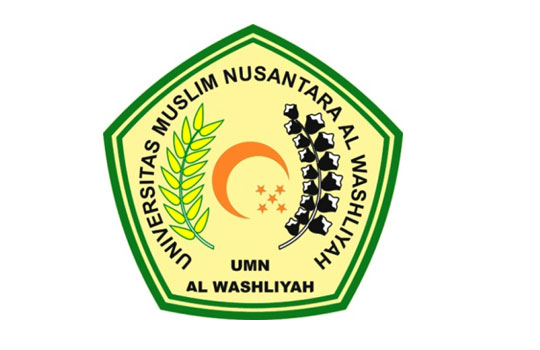 PROGRAM STUDI PENDIDIKAN GURU SEKOLAH DASAR FAKULTAS KEGURUAN DAN ILMU PENDIDIKANUNIVERSITAS MUSLIM NUSANTARAAL-WASHLIYAHMEDAN2022